                    	                                  South Plains Community Action Association 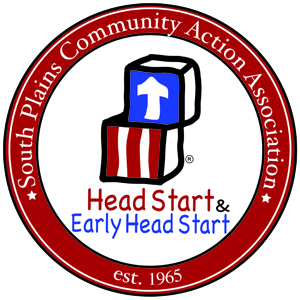 	                                         Head Start & Early Head Start DivisionParent Committee Meeting Trainings and Parent Activity Day TrainingsMandatory TopicsDates and VenueTrainings OfferedTrainerParenting SkillsEducational and developmental needsActivities of ChildLearning how to share concerns with program staffFamily LiteracyIncrease access to materials, services, and activities essential to family literacy development.Support parent’s role as children's first teacher.Parent literacy training that leads to economic self-sufficiency and Financial LiteracySubstance AbuseChild Abuse and NeglectDomestic ViolenceMedical and Dental Education ProgramAssets parents in understanding how to enroll and participate in a system of ongoing health care.                    What is a Medical and Dental Homes and How to get Health Insurance.Encourages parents to become active partners in their children's medical and dental health care process and to accompany their child to medical and dental examinations and appointments.Emergency First AidOccupational and environmental hazardsSafety practices for use in the classroom and in the homeProvides parents with the opportunity to learn the principles of preventive medical and dental health.General topics (e.g., maternal and child health and  the prevention of Sudden Infant Death Syndrome)Nutrition Education ProgramSelection and preparation of food to meet families needsManagement of food budgetsMental Health Education ProgramWhat is Mental Health? And How to discuss your families and child's mental health related issues with teachers and other professionals.  Community AdvocacyHow do I make my community more responsive to my needs and interest?What resources are available in my community? How to use 211.TransitionsTeach Parents to excursive right and responsibilities concerning education of child in schoolAssist parents to communicate with teachers and other school personal.